What is a Watershed Webquest?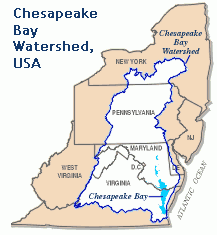 Name:	     Access the following link and answer the questions:http://ga.water.usgs.gov/edu/watershed.htmlWhat is a watershed? A watershed is an area of land that drains all the streams and rainfall to a common outlet Watersheds can vary in size. True/False TrueWhat type of watershed is shown in the map? Chesapeake Bay WatershedThe word watershed is sometimes used interchangeably with drainage basins or catchment.Ridges and hills that separate two watersheds are called the drainage divide. What does watershed consist of? surface water-lakes, streams, reserviors, and wetlands, and all of the underlying ground waterLarger watersheds contain many smaller watersheds. It all depends on the outflow point. What is the outflow point? is the area of a large amount liquid that moves or is transferred out of a placeWhy are watersheds important? because the surface water features and stormwater runoff within a watershed ultimately drain to other bodies of water. A Watershed is a precipitation collector:Name 6 factors that determine how much of the streamflow will flow by the monitoring site?slope, amount, weather, seasons, withdrawls, velocity/ volumeWhat is the greatest factor controlling streamflow? precipitationThe amount of water that will infiltrate (soak in over time) depends on which four characteristics? base flow, soil saturation, soil characteristics, land coverWater from rainfall returns to the atmosphere largely through evaporation.The root systems of plants absorb water from the surrounding soil in various amounts through the process of infiltration.     store water and increase the amount of water that evaporates and infiltrates.River Basins of N.C.:http://wwweenorthcarolina.org/riverbasins-interactive.htmlChoose one of the NC. River Basins and list out 10 facts about the one you investigate.  Also include one picture that best represents a main feature of the River Basin.Four counties, Carteret, Craven, Jones, and Onslow, comprise this river basin.194,802 people, live in the White Oak River Basin.From 1980-1990, the population grew by 35.2%, 3 times the statewide average.This basin has the 2nd lowest number of stream miles in the state.Comprises only 1,263 square miles (0.7% of the total state area).The New River sub basin is the largest and most populated of the White Oak River Basin.Contains the city of Jacksonville and the U.S. Marine Corps base at Camp Lejeune.More than 80,000 acres of the Croatan National Forest lie within the White Oak River Basin.Several rare and endangered animals are found in the White Oak River Basin.Many of the basin’s shellfish beds are closed to harvest due to contaminated runoff from construction sites, developed areas, streets and yards, farmland and forestry operations.